Heartfelt Gratitude for Vivo and Mukti ScholarshipToGSCA,Respected Sir,             I am Aritra Saha,Vill Jangalia,South 24 pgs ,743372,,a 3rd Prof Part 1 MBBS students of Midnapore medical college...Currently I get your sponsorship via Mukti...Through this money,I buy some books and give semester fees...             So sir,If you continue my sponsorship.,I shall be very grateful to you..Date-16.1.24                  Yours faithfully  Place-Jangalia               Aritra Saha.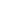 